Baseball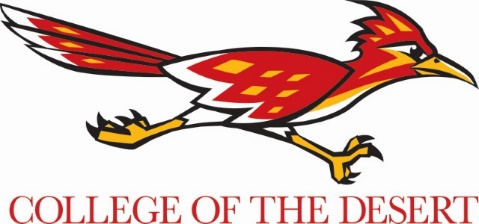 2020 ScheduleDate	Day	Opponent	Location	TimeJan 24	Fri	LA Harbor	Desert	5:00 pmJan 25	Sat	Ventura	Desert	12:00 pmJan 28	Tue	LA Harbor	Wilmington	2:00 pmJan 31	Fri	San Diego City (David Buttles Tournament)	Desert	6:00 pmFeb 1	Sat	East LA (David Buttles Tournament)	Desert	6:00 pmFeb 2	Sun	Ohlone College (David Buttles Tournament)	Desert	10:00 amFeb 4	Tue	Santa Ana	Desert	2:00 pmFeb 6	Thu	Santa Ana	Santa Ana	2:00 pmFeb 7	Fri	Pasadena City	Desert	2:00 pmFeb 11	Tue	Pasadena City	Pasadena	2:00 pmFeb 12	Wed	Mt. San Antonio	Desert	5:00 pmFeb 14	Fri	San Diego City	San Diego	2:00 pmFeb 15	Sat	Orange Coast	Desert	12:00 pmFeb 18	Tue	LA Valley	Valley Glen	2:00 pmFeb 19	Wed	Palomar	Desert	4:00 pmFeb 20	Thu	Orange Coast	Costa Mesa	2:00 pmFeb 22	Sat	*Cerro Coso	Ridgecrest	1:00 pmFeb 25	Tue	*Chaffey	Rancho Cucamonga	2:00 pmFeb 27	Thu	*Barstow	Desert	2:00 pmFeb 29	Sat	*Victor Valley	Victorville	1:00 pmMar 3	Tue	*Mt. San Jacinto	Desert	2:00 pmMar 5	Thu	*San Bernardino Valley	Desert	2:00 pmMar 10	Tue	*Chaffey	Desert	2:30 pmMar 12	Thu	*Chaffey	Rancho Cucamonga	2:30 pmMar 14	Sat	*Chaffey	Desert	1:00 pmMar 17	Tue	*Barstow	Barstow	2:30 pmMar 19	Thu	*Barstow	Desert	2:30 pmMar 21	Sat	*Barstow	Barstow	1:00 pmMar 24	Tue	*Victor Valley	Desert	2:30 pmMar 26	Thu	*Victor Valley	Victorville	2:30 pmMar 28	Sat	*Victor Valley	Desert	1:00 pmMar 31	Tue	*Mt. San Jacinto	San Jacinto	2:30 pmApr 2	Thu	*Mt. San Jacinto	Desert	2:30 pmApr 4	Sat	*Mt. San Jacinto	San Jacinto	1:00 pmApr 7	Tue	*San Bernardino Valley	San Bernardino	2:30 pmApr 9	Thu	*San Bernardino Valley	Desert	2:30 pmApr 10	Fri	*San Bernardino Valley	San Bernardino	2:30 pmApr 21	Tue	*Cerro Coso	Ridgecrest	2:30 pmApr 23	Thu	*Cerro Coso	Desert	6:00 pmApr 24	Fri	*Cerro Coso	Desert	2:30 pm*Inland Empire Athletic Conference			Bold Denotes Home GamesBASEBALL STAFF AND INFORMATION	Head Coach:	Sam DiMatteo	724-622-7682	sdimatteo@collegeofthedesert.edu  	Assistant Coaches:	Reid Santos, Casey Dill, Brett Young, Tino Novis 	Athletic Director:	Gary Plunkett	760-773-2581	gplunkett@collegeofthedesert.edu	Sports Information:	Brian Sylva	760-423-6641	bsylva@collegeofthedesert.edu